Книжная выставка о фотографии «Остановись, мгновение!»Фотография — самостоятельная область науки, техники, искусства, предназначенная для автоматического получения изображений предметов окружающего мира, а также незаменимое средство регистрации всевозможных излучений, имеющих место при протекании различных химических и физических процессов. Термин «фотография» (в переводе с греч. «светопись») был предложен 14 марта 1839 г. английским астрономом Д. Гершелем. «Смотреть и видеть это две разные вещи. Главное – это отношения с субъектом»  Кристоф Агу.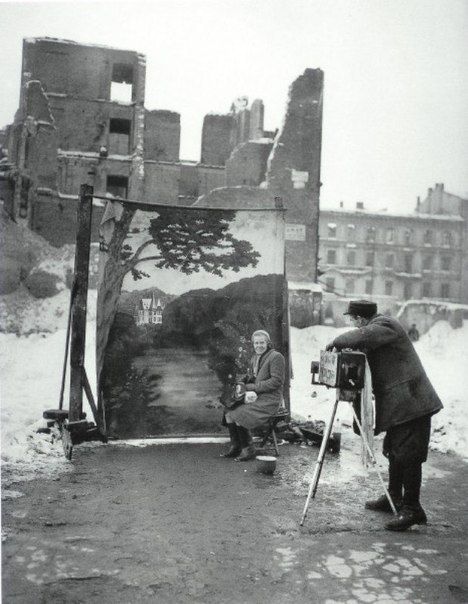 Фотографы с самого начала становления светописи отстаивали право на художественность и принадлежность своего творчества к искусству. Они считали, что «художественная фотография отличается от прочих тем, что не стремится к объективному отражению действительности, а фиксирует сцены, специально избранные либо созданные для фотографирования с целью выражения определенного художественного замысла». Тематический библиографический список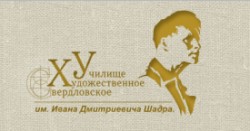 СВЕРДЛОВСКОЕ ХУДОЖЕСТВЕННОЕ УЧИЛИЩЕ ИМ. И. Д. ШАДРАБИБЛИОТЕКА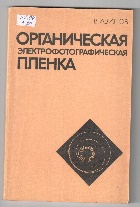 37.9А 20Авилов Г. В. Органическая электрофотографическая пленка / Г. В. Авилов. - Москва : Искусство, 1985. - 127 с. : ил. 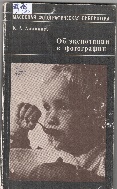 86.16А 50Алликвеэ К. А. Об экспозиции в фотографии : перевод с эстонского / К. А. Алликвеэ. - Москва : Искусство, 1981. - 111 с. : ил. - (Массовая фотографическая библиотека). 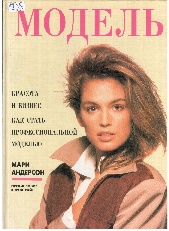 85.16А 65Андерсон М. Ф. Модель. Красота и бизнес. Как стать профессиональной моделью  / М. Ф. Андерсон ; предисл. К. Уайт, аген-во "Премьер-модел", Лондон, пер. с англ.  Н. В. Злыдневой, Н. М. Падалко. - Москва : Слово/Slovo, 1995. - 176 с. : цв.ил., фото.цв.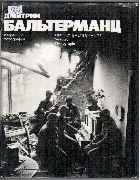 85.16Б 21Бальтерманц Д. Избранные фотографии : фотоальбом / Д. Бальтерманц ; авт. текста В. Песков. - Москва : Планета, 1977. - 148 с. : ил. 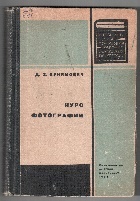 85.16Б 91Бунимович Д. З. Курс фотографии : учеб. пособие [одобрено Учеб. советом Гос. комитета Совета Министров СССР] / Д. З. Бунимович. - Москва : Легкая индустрия, 1968. - 335 с. : ил. - (Учебники для подготовки рабочих массовых профессий). 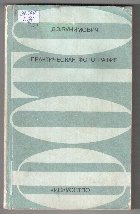 37.9Б 91Бунимович Д. З. Практическая фотография / Д. З. Бунимович. - 3-е изд., перераб. и доп. - Москва : Искусство, 1979. - 320 с. : ил. - (Библиотечная серия). 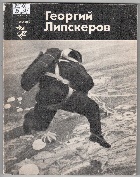 85.16Б 91Буряк И. И. Георгий Липскеров / И. И. Буряк. - Москва : Планета, 1976. - 112 с. : ил. 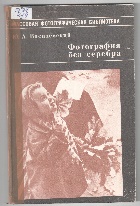 37.9В 19Василевский Ю. А. Фотография без серебра / Ю. А. Василевский. - Москва : Искусство, 1984. - 124 с. : ил. - (Массовая фотографическая библиотека). 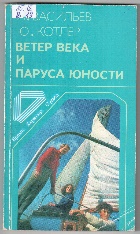 85.16В 19Васильев А. В.  Ветер века и паруса юности : О фотожурналисте Ю. Д. Багрянском / А. В. Васильев, Ю. Л. Котлер. - Москва : Советская Россия, 1986. - 78 с. : ил. - (Время. Характер. Судьба). 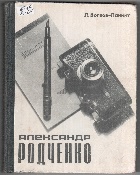 85.16В 67Волков-Ланнит Л. Ф.  Александр Родченко: рисует, фотографирует, спорит / Л. Ф. Волков-Ланнит ; авт. предисл. Л. Кассиль. - Москва : Искусство, 1968. - 191 с. : фот., портр. 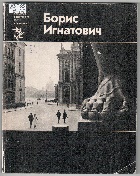 85.16В 67Волков-Ланнит Л. Ф. Борис Игнатович / Л. Ф. Волков-Ланнит. - Москва : Планета, 1973. - 48 с. : [64 с.]ил. - (Мастера советского фотоискусства). 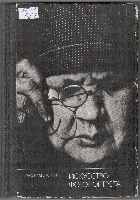 85.16В 67Волков-Ланнит Л. Ф. Искусство фотопортрета / Л. Ф. Волков-Ланнит. - 2-е изд., доп. - Москва : Искусство, 1974. - 303 с. : ил. 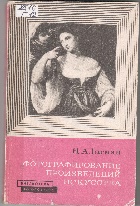 85.16Г 12Гагман Н. А. Фотографирование произведений искусства / Н. А. Гагман ; ред. Е. А. Иофис. - 2-е издание. - Москва : Искусство, 1975. - 136 с. : ил. - (Библиотека фотолюбителя). 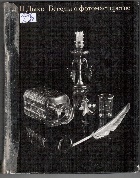 85.16Д 87Дыко Л. П. Беседы о фотомастерстве / Л. П. Дыко. - 2-е изд., перераб. и доп. - Москва : Искусство, 1977. - 274 с. : ил. 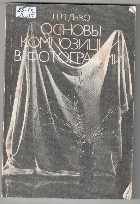 85.16Д 87Дыко Л. П. Основы композиции в фотографии / Л. П. Дыко. - 2-е изд., перераб. и доп. - Москва : Высшая школа, 1988. - 175 с. : ил. 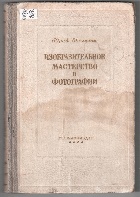 85.16Е 45Екельчик Ю. И.  Изобразительное мастерство в фотографии : сборник / Юрий Екельчик ; под общ. ред. А. Д. Головни. - Москва : Госкиноиздат, 1951. - 95, [1] с. : фото, ил.  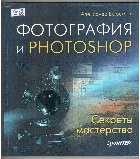 85.16Е 92Ефремов А. А. Фотография и Photoshop. Секреты мастерства : монография / Александр Ефремов. - Санкт-Петербург ; Москва ; Нижний Новгород : Питер : Питер Принт, 2006. - 190, [2] с. : ил. 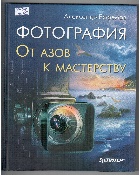 37.9Е 92Ефремов А. А. Фотография. От азов к мастерству / Александр Ефремов. - Санкт-Петербург : Питер, 2007. - 159 с. : ил., портр. 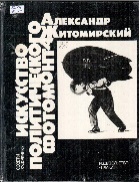 85.16Ж 74Житомирский А. А. Искусство политического фотомонтажа : советы художнику / А. А. Житомирский ; послесл.: Дж. Хартфилда, А. Л. Руссова. - Москва : Плакат, 1983. - 120 с. : ил. 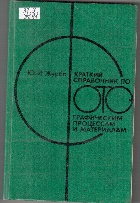 37.9Ж 91Журба Ю. И. Краткий справочник по фотографическим процессам и материалам : свойства черн.-белых и цветн. галогенсеребрян. и несеребрян. светочувствит. материалов и процессы хим.-фот. обраб. / Ю. И. Журба. - 4 изд., стереотип. - Москва : Искусство, 1991. - 352 с.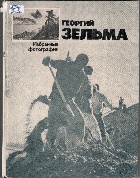 85.16З-50Зельма Г. Избранные фотографии / Г. Зельма. - Москва : Планета, 1978. - 14 с. : [72 л.] ил. 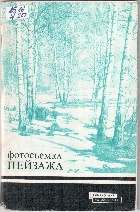 85.16И 20Иванов-Аллилуев С. К. Фотосъемка пейзажа : из опыта работы мастера фотопейзажа / С. К. Иванов-Аллилуев; под ред. Е. А. Иофиса. - 3-е изд., доп. - Москва : Искусство, 1971. - 48 с. : ил.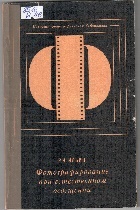 85.16И 46Ильин Р. Н. Фотографирование при естественном освещении : учеб. пособие / Р. Н. Ильин. - Москва : Искусство, 1969. - 72 с. : ил. - (Массовая фотографическая библиотека).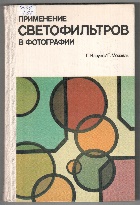 37.9К 47Клаусс Г. Применение светофильтров в фотографии : [практ. пособие] / Г. Клаусс, Г. Мойзель. - Москва : Искусство, 1983. - 175 с. : ил. 37.9К 63Комар В. Г. Изобразительная голография и голографический кинематограф / В. Г. Комар, О. Б. Серов. - Москва : Искусство, 1987. - 286 с. : ил. 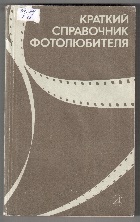 37.9К 78Краткий справочник фотолюбителя : справочное издание / ред. Н. Д. Панфилов ; сост. А. А. Фомина. - 3-е изд., стер. - Москва : Искусство, 1984. - 367 с. : ил.37.9К 78Крауш Л. Я. Первые шаги в фотографии / Л. Я. Крауш. - Москва : Искусство, 1977. - 143 с. : ил. - (Массовая фотографическая библиотека). 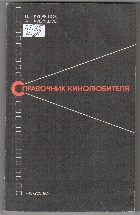 37.9К 88Кудряшов Н. Н. Справочник кинолюбителя / Н. Н. Кудряшов, А. Н. Кудряшов. - Москва : Искусство, 1986. - 271 с. : ил. Аннотация: Справочник содержит сведения о киносъемочной аппаратуре, объективах, светофильтрах, кинопленке, технике киносъемки, обработке кинопленок, озвучении любительских фильмов, о магнитной записи и воспроизведении звука, о магнитофонах, кинопроекционной аппаратуре и технике кинопроекции. В нем также приведены рекомендации по технологии проведения различных процессов съемки, обработки, звукозаписи и кинопроекции.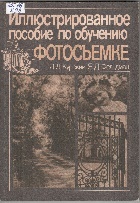 85.16К 93Курский Л. Д. Иллюстрированное пособие по обучению фотосъемке : практ. пособие / Л. Д. Курский, Я. Д. Фельдман. - Москва : Высшая школа, 1991. - 160 с. : ил. 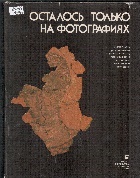 85.16Л 36Левит Е. Осталось только на фотографиях : памятники, разрушенные и уничтоженные, произведения искусства, похищенные и погибшие : фотоальбом / Е. Левит. - Москва : Планета, 1986. - 351 с. : ил. Аннотация: На страницах этой книги представлены произведения искусства, которые были уничтожены войной и остались только на фотографиях.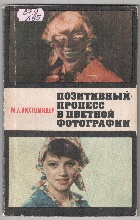 37.9Л 65Лихтциндер М. А.  Позитивный процесс в цветной фотографии / М. А. Лихтциндер. - 2-е изд., испр. и доп. - Москва : Искусство, 1969. - 104 с. : ил. 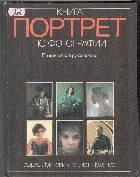 85.16Л 83Луински Х.  Портрет по фотографии : практ. руководство / Х. Луински, М. Магнус. - Москва : Планета, 1991. - 167 с. : ил. 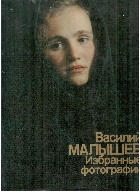 85.16М 20Малышев, Василий Алексеевич. Избранные фотографии : [фотоальбом] / Василий Малышев ; [авт. текста: Григорий Оганов, Людмила Клодт ; сост. Людмила Бондаренко ; худож. Сергей Алексеев]. - Москва : Планета, 1988. - 178 с. : фот. Аннотация: В альбоме представлена подборка избранных фотографий Василия Малышева.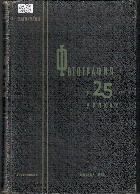 85.16М 59Микулин В. Фотография в 25 уроках : практ. руководство / В. Микулин. - Москва : Госкиноиздат, 1949. - 344 с. : фот. 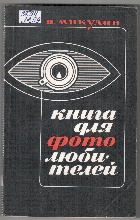 37.9М 59Микулин В. П. Книга для фотолюбителей / В. П. Микулин. - Москва : Московский рабочий, 1969. - 239 с. : ил. 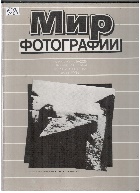 85.16М 63Мир фотографии : альбом / сост.: В. Стигнеев, А. Липков. - Москва : Планета , 1989. - 240 с. : ил.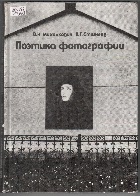 85.16М 69Михалкович В. И.  Поэтика фотографии / В. И. Михалкович, В. Т. Стигнеев. - Москва : Искусство, 1989. - 275, [2] с. : ил. ; [5] л. : ил.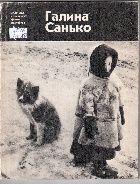 85.16М 80Морозов С. Т.  Галина Санько / С. Т. Морозов. - Москва : Планета, 1975. - 80 с. : ил. - (Мастера советского фотоискусства). 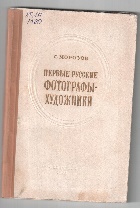 85.16М 80Морозов С. А. Первые русские фотографы-художники / С. А. Морозов. - Москва : Госкиноиздат, 1952. - 118 с. : ил. 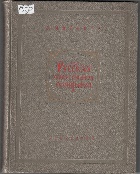 85.16М 80Морозов С. А. Русская художественная фотография : очерки по истории фотографии / С. А. Морозов. - Москва : Искусство, 1955. - 184 с. : ил. 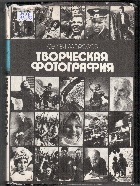 85.16М 80Морозов С. А. Творческая фотография : фотоальбом / С. Морозов. - Москва : Планета, 1985. - 415 с. : ил. 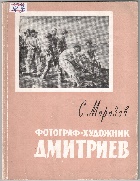 85.16М 80Морозов С. А.  Фотограф-художник Максим Дмитриев. 1858-1948 : альбом / С. А. Морозов. - Москва : Искусство, 1960. - 47 с. : [13 л.]ил. 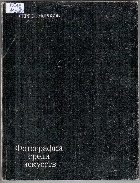 85.16М 80Морозов С. А. Фотография среди искусств / С. Морозов. - Москва : Планета, 1971. - 103 с. : ил. 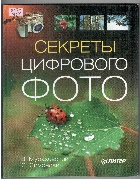 37.9М 91Мураховский В. И. Секреты цифрового фото : [учеб. пособие] / В. И. Мураховский. - Санкт-Петербург : Питер, 2006. - 144 с. : ил. 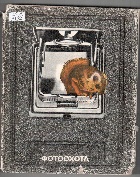 85.16М 92Мухин И. А. Фотоохота / И. А. Мухин, А. Я. Артюхов ; ред. В. В. Баранчук ; худож. В. Е. Валериус. - Москва : Физкультура и спорт, 1978 223 : фотоил., цв.ил. 85.16Н 62Никитин В. А. Рассказы о фотографах и фотографиях : сборник / В. А. Никитин. - Ленинград : Лениздат, 1991. - 221 с. : ил. 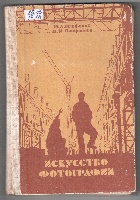 85.16П 16Панфилов Н. Д. Искусство фотографии : Книга для учащихся стар. классов / Н. Д. Панфилов, М. Н. Панфилова. - Москва : Просвещение, 1985. - 160 с. 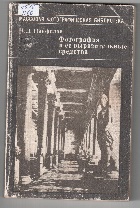 85.16П 16Панфилов Н. Д. Фотография и ее выразительные средства : научное издание / Н. Д. Панфилов. - 2-е изд., перераб. - Москва : Искусство, 1981. - 144 с. : фот.; 20 см. - (Массовая фотографическая библиотека). 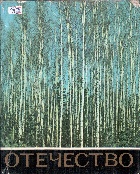 85.16П 28Песков В. М. Отечество. Старое. Новое. Вечное: [фотоальбом] / В. М. Песков ; фото М. Альперта, Н. Кочнева, Э. Назарова. - Москва : Молодая гвардия, 1972. - 200 с. : ил., фот. 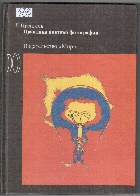 37.9П 71Пренгель Л. Практика цветной фотографии / Л. Пренгель ; под ред. А. В. Шеклеина ; пер. с нем. Н. В. Васильченко. - Москва : Мир, 1992. - 56 с. : цв. ил. 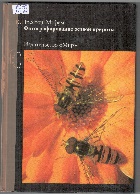 85.16П 73Престон-Мэфем К. Фотографирование живой природы / К. Престон-Мэфем. - Москва : Мир, 1985. - 165 с. : фото. 26.89(235.55)П 75Признание : лирический репортаж о городе Свердловске : фотоальбом / текст Д. Лившица ; фотографии Н. Медведевой. - Свердловск : Средне-Уральское книжное издательство, 1973. - 112 с. : фото63.3(235.55)П 84Прошлое Урала в фотографиях : каталог фотоархива Института истории материальной культуры РАН / сост. Г. В. Длужневская, сост. Б. Б. Овчинникова, сост. С. П. Маврина. - Екатеринбург : Виролл ЛТД, 1993. - 191 с. : ил. 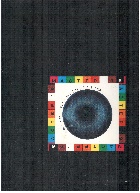 85.16Р 76Российский фестиваль рекламной фотографии `мастер 96` : каталог. - Москва : Polstar, 1996. - 80 с. : ил. 85.16Р 89Русская зима : [фотоальбом] / авт.-сост. В. В. Адуевский. - Москва : Физкультура и спорт, 1967. - 42 с. : ил., 33 л. ил.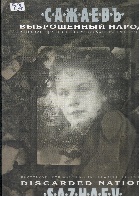 85.16С 14Сажаевъ М. П. Выброшенный народ : фотороман для медленного рассматривания и чтения / М. П. Сажаевъ. - Екатеринбург : Уральское издательство, 2013. - 320 с. : ил. 28.89(235.55)С 24Свердловск в фотографиях : [фотоальбом] / авт. текста Ю. Хазанович. - Свердловск : Средне-Уральское книжное издательство, 1965. - 124 с. : ил. 85.16С 28Секретарев А. Последний репортаж : фотоальбом / А. Ф. Секретарев ; сост. А. Б. Бобров. - Москва : Планета, 1990. - 207 с. : ил. 37.9С 29Селезнев И. Н.  Мастерство фотолюбителя : учеб. пособие / И. Н. Селезнев. - 2-е издание, переработанное. - Москва : Искусство, 1978. - 110 с. : ил. - (Массовая фотографическая библиотека). 85.16С 37Симонов А. Г. Фотосъемка / А. Г. Симонов. - 2-е изд., перераб. и доп. - Москва : Искусство, 1977. - 144 с. : [8 л.]ил. - (Массовая фотографическая библиотека). 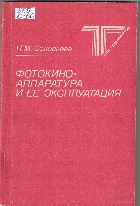 37.9С 60Соловьева Н. М. Фотокиноаппаратура и ее эксплуатация : учебник для ср. спец. учебных заведений / Н. М. Соловьева. - Москва : Легпромбытиздат, 1992. - 216 с.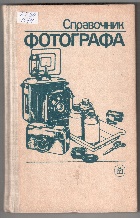 37.9С 74Справочник фотографа / А. Б. Меледин [и др.]. - Москва : Высшая школа, 1989. - 285 с. : ил. 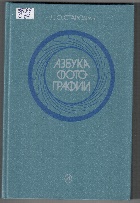 37.9С 77Стародуб Д. О. Азбука фотографии / Д. О. Стародуб. - Москва : Искусство, 1990. - 304 с. : ил. 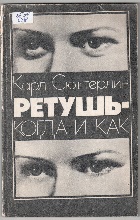 37.9С 98Сюттерлин К. Ретушь - когда и как / Карл Сюттерлин. - 2-е изд. - Москва : Искусство, 1982. - 111 с. : ил. 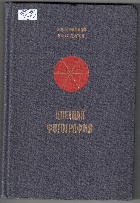 85.16Т 17Тамицкий Э. Д. Цветная фотография / Э. Д. Тамицкий, В. А. Горбатов ; рец. А. В. Фомин. - Москва : Легкая индустрия, 1979. - 279 с. : ил.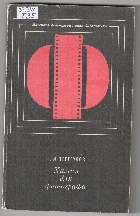 37.9Т 35Терегулов Г. И. Химия для фотографа / Г. И. Терегулов. - Москва : Искусство, 1978. - 192 с. : ил. - (Массовая фотографическая библиотека). 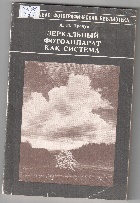 37.9Т 65Трачун А. И. Зеркальный фотоаппарат как система / А. И. Трачун. - Москва : Искусство, 1986. - 157 с. : ил. - (Массовая фотографическая библиотека). 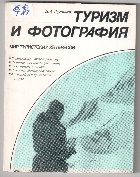 85.16Т 87Туризм и фотография. - Москва : Профиздат, 1984. - 128 с. - (Мир туристических интересов). 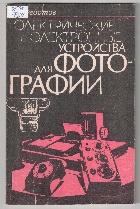 37.9Ф 34Федотов Г. А. Электрические и электронные устройства для фотографии / Г. А. Федотов. - Ленинград : Энергоатомиздат, 1984. - 95 с. : ил. 85.16Ф 76Фомин А. А. Фоторепортер Аркадий Шишкин / А. А. Фомин. - Москва : Искусство, 1969. - 184 с. : ил. 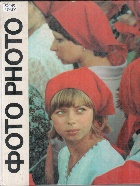 85.16Ф 81Фото 81-82 : фотоальбом / сост.: М. Леонтьев, О. Суслова. - Москва : Планета, 1984. - 144 с. : илАннотация: В альбом включены фотографии, которые наиболее характерно отражают тенденции прессовой и выставочной фотографии 1981 - 82 гг. Здесь представлены образцы журналистского репортажа и лирические пейзажи, фотографии, выполненные из космоса, различные жанровые сцены, портреты. В альбоме Вы найдете полное разнообразие тем, сюжетов, стилевых манер.37.9Ф 81Фотографический рецептурный справочник. - 3-е изд., доп. - Москва : Искусство, 1969. - 319 с. - Загл. обл. : Фоторецептурный справочник. 37.9Ф 81Фотолюбитель-конструктор / сост. В. Анцев, А. Доброславский. - Москва : Искусство, 1989. - 192 с. : ил. - (Массовая фотографическая библиотека). 37.9Ф 81Фотолюбитель-конструктор. - Москва : Искусство. - 1992. - (Массовая фотографическая библиотека). Вып. II / сост.: В. Анцев, А. Доброславский. - 1992. - 159 с. : ил. 85.16Ф 81Фототворчество России. История, развитие и современное состояние фотолюбительства : альбом / авт. В. Стигнеев ; сост. А. Баскаков ; художник Л. Клодт. - Москва : Планета, 1990. - 396 с. : ил. 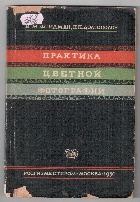 37.9Ф 88Фридман В. М. Практика цветной фотографии / В. М. Фридман, Н. Н. Долгополов. - Москва : Государственное издательство местной промышленности РСФСР, 1950. - 52 с. : ил. 85.16Х 35Хеджкоу Дж. Искусство цветной фотографии : [учеб. пособие] / Д. Хеджкоу. - Москва : Планета , 1981. - 240 с. : ил. 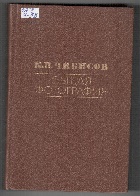 37.9Ч-58Чибисов К. В. Общая фотография (фотографические процессы регистрации информации) / К. В. Чибисов ; ред. М. В. Алфимов. - Москва : Искусство, 1984. - 446 с. : ил. 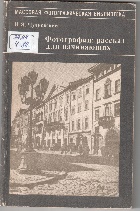 37.9Ч-84Чудновский И. Я. Фотография: рассказ для начинающих : [учеб. пособие] / И. Я. Чудновский. - Москва : Искусство, 1984. - 112 с. : ил. 37.9Ш 95Шульман М. Я. Фотоаппараты : учеб. пособие / М.Я. Шульман. - Ленинград : Машиностроение, 1985. - 142 с.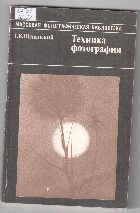 37.9Щ 55Щепанский Г. В. Техника фотографии (Современные фотоаппараты и советы фотолюбителям) / Г. В. Щепанский. - Москва : Искусство, 1987. - 157 с. : ил. - (Массовая фотографическая библиотека). По всем вопросам обращаться по biblioshadra@maul.ruПо всем вопросам обращаться по biblioshadra@maul.ru